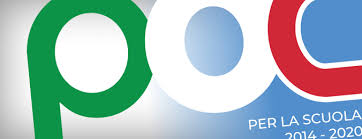 Allegato 3 DICHIARAZIONE SULL’INSUSSISTENZA DI CAUSE DI INCOMPATIBILITA’AL DIRIGENTE SCOLASTICO del LICEO CLASSICO F. STELLUTI  FABRIANOOggetto: DICHIARAZIONE SULL’INSUSSISTENZA DI CAUSE DI INCOMPATIBILITA’ PER LA SELEZIONE DI TUTOR INTERNO Fondi Strutturali Europei – Programma Operativo Nazionale “Per la scuola, competenze e ambienti per l’apprendimento” 2014-2020.  Programma Operativo Complementare “Per la Scuola. Competenze e ambienti per l’apprendimento» 2014-2020” Asse I – Istruzione – Fondo di Rotazione. In coerenza con Asse I – Istruzione – Fondo Sociale Europeo (FSE) - Obiettivo Specifico 10.2 – Azione 10.2.2. sottoazione 10.2.2A “Competenze di base”. Avviso pubblico Prot. MIUR.AOODGEFID/2669 del 03/03/2017 per lo sviluppo del pensiero logico e computazionale e della creatività digitale e delle competenze di “cittadinanza digitale”.  Progetto 10.2.2A-FdRPOC-MA-2018-61 NCED - Noi Cittadini Europei Digitali CUP F97I17000630007Il sottoscritto …………………….. nato a …………… (……) il …………………. e residente a ………………… in …………………………….. – C.F.: ……………………………………………AVENDO PRESO VISIONEdell’Avviso interno di selezione indetto dal Dirigente Scolastico PER LA SELEZIONE DI TUTOR INTERNO Fondi Strutturali Europei – Programma Operativo Nazionale “Per la scuola, competenze e ambienti per l’apprendimento” 2014-2020.  Programma Operativo Complementare “Per la Scuola. Competenze e ambienti per l’apprendimento» 2014-2020” Asse I – Istruzione – Fondo di Rotazione. In coerenza con Asse I – Istruzione – Fondo Sociale Europeo (FSE) - Obiettivo Specifico 10.2 – Azione 10.2.2. sottoazione 10.2.2A “Competenze di base”. Avviso pubblico Prot. MIUR.AOODGEFID/2669 del 03/03/2017 per lo sviluppo del pensiero logico e computazionale e della creatività digitale e delle competenze di “cittadinanza digitale”.  Progetto 10.2.2A-FdRPOC-MA-2018-61 NCED - Noi Cittadini Europei Digitali CUP F97I17000630007CONSAPEVOLEdelle sanzioni penali richiamate dall’art. 76 del D.P.R. 28/12/2000 N. 445, in caso di dichiarazioni mendaci e della decadenza dei benefici eventualmente conseguenti al provvedimento emanato sulla base di dichiarazioni non veritiere, di cui all'art. 75 del D.P.R. 28/12/2000 n. 445 ai sensi e per gli effetti dell’art. 47 del citato D.P.R. 445/2000, sotto la propria responsabilitàDICHIARAdi non trovarsi in nessuna delle condizioni di incompatibilità previste dalle Disposizioni e Istruzioni per l’attuazione delle iniziative cofinanziate dai Fondi Strutturali europei 2014/2020.Dichiara inoltre, di non essere parente o affine entro il quarto grado del legale rappresentante del Liceo Classico F. Stelluti o di altro personale incaricato alla valutazione dei curricula per la nomina delle risorse umane necessarie alla realizzazione del Progetto PON FSE di cui trattasi.La presente dichiarazione è resa ai sensi e per gli effetti dell’art. 20 del D.lgs. n. 39/2013.Data, 	Firma     	Come previsto dall’Avviso, allega:copia di un documento di identità valido